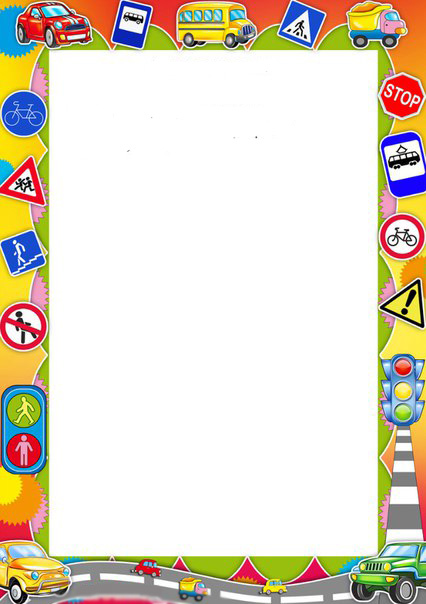 Дидактическая игра«Путешествие в страну дорожных знаков».Задачи:1.Закрепление правил дорожного движения, обозначения                                            видов дорожных знаков, значения сигналов светофора.2.Формирование и развитие навыков безопасного поведения и общения  в жизненных ситуациях.3.Воспитание потребности в заботе о своей безопасности.    Материал: картонный круг с изображением дорожных знаков, картонный круг с вырезанным окошком и стрелкой.Ход игрыНачало игры сопровождается словами ведущего из стихотворения « Дорожные знаки»	Для дорожного движенья	Всюду есть изображенья –	Знаки разноцветные,	Яркие, приметные.	Знаки с нами говорят,	Всё покажут, объяснят,	Если нужно, - запретят,	Если можно, - разрешат.Ведущий, придерживая рукой нижний круг, передвигает верхний круг так, чтобы в окошке появлялись дорожные знаки. При  остановке движения игрок называет знак, который показывается в окошке со стрелкой и объясняет    его назначение.    В игре могут участвовать 2-3 игрока, а также подгруппа детей.